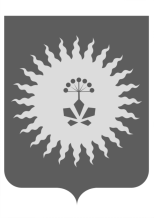 АДМИНИСТРАЦИЯАНУЧИНСКОГО МУНИЦИПАЛЬНОГО ОКРУГАПРИМОРСКОГО КРАЯ
Р А С П О Р Я Ж Е Н И Е29.01.2024 г.                                    с. Анучино                                             № 46 -р    О проведении аукциона на право заключения договора аренды земельного участка и утверждении состава аукционной комиссии	Руководствуясь ст. 39.11, 39.12 Земельного кодекса Российской Федерации, на основании Устава Анучинского муниципального округа Приморского края	1. Провести аукцион на право заключения договора аренды земельного участка, открытого по составу участников и открытого по форме подачи предложений.Лот№1 Кадастровый номер земельного участка – 25:01:000000:1140 площадь 126188 кв.м, категория земель – земли сельскохозяйственного назначения. Местоположение установлено относительно ориентира, расположенного за пределами участка. Ориентир — нежилое здание. Участок расположен  в 1468 м от ориентира по направлению на северо-восток. Почтовый адрес ориентира: Приморский край, Анучинский район, с. Тихоречное, ул. Молодежная, д.23. Вид разрешённого использования земельного участка: Растениеводство. Начальная цена предмета аукциона: 2094(две тысячи девяносто четыре) рубля 72 копейки.Начальная цена предмета аукциона определена на основании п.12 статьи 39.11 Земельного кодекса РФ.Размер задатка 20% от начальной цены предмета аукциона.Шаг аукциона 3 % от начальной цены предмета аукциона.Лот№2 Кадастровый номер земельного участка – 25:01:020501:1173, площадь 1161513 кв.м, категория земель – земли сельскохозяйственного назначения. Местоположение установлено относительно ориентира, расположенного за пределами участка. Ориентир — жилой дом. Участок находится примерно в 1050 м от ориентира по направлению на северо-восток. Почтовый адрес ориентира: Приморский край, Анучинский муниципальный округ, с. Корниловка, ул. Советская, д.1. Вид разрешенного использования земельного участка: Растениеводство. Начальная цена предмета аукциона: 19281(девятнадцать тысяч двести восемьдесят один) рубль 11 копеек. Начальная цена предмета аукциона определена на основании п.12 статьи 39.11 Земельного кодекса РФ.Размер задатка 20% от начальной цены предмета аукциона.Шаг аукциона 3 % от начальной цены предмета аукциона.Лот№3 Кадастровый номер земельного участка – 25:01:020501:1465, площадь 73000 кв.м, категория земель – земли сельскохозяйственного назначения. Местоположение установлено относительно ориентира, расположенного за пределами участка. Ориентир — дом. Участок находится примерно в 1470 м от ориентира по направлению на северо-запад. Почтовый адрес ориентира: Приморский край, Анучинский район, с. Таежка, ул. Советская, д.2а. Вид разрешённого использования земельного участка:  сельскохозяйственное использование.  Начальная цена предмета аукциона: 1591 (одна тысяча пятьсот девяносто один) рубль 40 копеек.Начальная цена предмета аукциона определена на основании п.12 статьи 39.11 Земельного кодекса РФ.Размер задатка 20% от начальной цены предмета аукциона.Шаг аукциона 3 % от начальной цены предмета аукциона.Лот№4 Кадастровый номер земельного участка – 25:01:020501:1473, площадь 180774 кв.м, категория земель – земли сельскохозяйственного назначения. Местоположение установлено относительно ориентира, расположенного за пределами участка. Ориентир — дом. Участок находится примерно в 1250 м от ориентира по направлению на север. Почтовый адрес ориентира: Приморский край, Анучинский район, с. Таежка, ул. 1 Мая, д.8. Вид разрешённого использования земельного участка: Сельскохозяйственное использование.  Начальная цена предмета аукциона: 3334(три тысячи триста тридцать четыре) рубля 42 копейки.Начальная цена предмета аукциона определена на основании п.12 статьи 39.11 Земельного кодекса РФ.Размер задатка 20% от начальной цены предмета аукциона.Шаг аукциона 3 % от начальной цены предмета аукциона.Лот№5 Кадастровый номер земельного участка – 25:01:020301:548, площадь 152400 кв.м, категория земель – земли сельскохозяйственного назначения. Местоположение установлено относительно ориентира, расположенного за пределами участка. Ориентир — дом. Участок находится примерно в 955 м от ориентира по направлению на север. Почтовый адрес ориентира: Приморский край, Анучинский район, с. Анучино, ул. Гагарина, д.25. Вид разрешённого использования земельного участка: Сельскохозяйственное использование.  Начальная цена предмета аукциона: 4541 (четыре тысячи пятьсот сорок один) рубль 52 копейки.Начальная цена предмета аукциона определена на основании п.12 статьи 39.11 Земельного кодекса РФ.Размер задатка 20% от начальной цены предмета аукциона.Шаг аукциона 3 % от начальной цены предмета аукциона.Лот№6 Кадастровый номер земельного участка – 25:01:010501:368, площадь 138442 кв.м, категория земель – земли сельскохозяйственного назначения. Местоположение установлено относительно ориентира, расположенного за пределами участка. Ориентир — жилое здание. Участок находится примерно в 2035 м от ориентира по направлению на юго-восток. Почтовый адрес ориентира: Приморский край, Анучинский район, с. Новотроицкое, ул. Луговая, д.5. Вид разрешённого использования земельного участка: Сельскохозяйственное использование.  Начальная цена предмета аукциона: 1838 (одна тысяча восемьсот тридцать восемь) рублей 50 копеек.Начальная цена предмета аукциона определена на основании п.12 статьи 39.11 Земельного кодекса РФ.Размер задатка 20% от начальной цены предмета аукциона.Шаг аукциона 3 % от начальной цены предмета аукциона.2. Назначить организатором аукциона - администрацию Анучинского муниципального округа, в лице Управления градостроительства, имущественных и земельных отношений администрации Анучинского муниципального округа Приморского края.3. По итогам аукциона отделу имущественных и земельных отношений подготовить проект договора аренды земельного участка.4. Установить время проведения аукциона 06 марта 2024г. в 14 час. 00 мин. по адресу: Приморский край, Анучинский район, с. Анучино, ул. Лазо, д.6, 3 этаж, актовый зал, здание Администрации округа.5. Утвердить аукционную комиссию по проведению аукциона в следующем составе:Суворенков Андрей Александрович — начальник Управления градостроительства, имущественных и земельных отношений администрации Анучинского муниципального округа Приморского края, председатель комиссии; Ткаченко Зоя Владимировна - главный специалист 1 разряда отдела имущественных и земельных отношений Управления градостроительства, имущественных и земельных отношений администрации Анучинского муниципального округа Приморского края, секретарь комиссии;Члены комиссии:Росейчук Елена Витальевна - начальник отдела имущественных и земельных отношений Управления градостроительства, имущественных и земельных отношений администрации Анучинского муниципального округа Приморского края;Борисенко Ольга Ивановна – главный специалист 1 разряда отдела имущественных и земельных отношений Управления градостроительства, имущественных и земельных отношений администрации Анучинского муниципального округа Приморского краяКим Наталья Васильевна – главный специалист 1-го разряда отдела  архитектуры и градостроительства Управления градостроительства, имущественных и земельных отношений администрации Анучинского муниципального округа Приморского края.Возложить на комиссию все полномочия, предусмотренные законодательством.8. Контроль за исполнением данного распоряжения оставляю за собой.Глава Анучинского муниципального округа                                                                С.А. Понуровский                        